НОД средняя группа (4-5 лет)  «Спешите делать добро».Необходимая базовая степень вовлеченности в благотворительность : впервые услышат  о благотворительности.Интеграция образовательных областей : социально-коммуникативное развитие, речевое развитие, физическое развитие, художественно-эстетическое развитие, познавательное развитие.Виды детской деятельности: игровая, продуктивная, коммуникативная, музыкально-эстетическая, восприятие художественной литературы. Цели: - воспитывать у детей любовь к животным, формировать бережное отношение к ним; Обратить внимание детей на жизнь животных на улице, и рассказать о возможности решения этой проблемы; Воспитывать чувство ответственности за живое существо.- дать первоначальное представление об идеях благотворительности;- объяснить, какой смысл люди вкладывают в понятие «добро», «благотворительность»;- пробудить в детях стремление самим оказывать посильную помощь нуждающимся в ней.Задачи:Воспитательные:- Воспитывать у детей бережное отношение, чувства, сопереживания к домашним животным - кошкам и собакам.- Воспитывать у детей желание помогать бездомным животным.Развивающие:-  Активизировать словарь детей по теме: «Домашние и бездомные животные».-  Развивать связную речь и мышление у дошкольников.Предварительная работа:Чтение художественной литературы, загадывание и отгадывание загадок о домашних животных, рассматривание иллюстраций;  составление рассказа о собаке, которая осталась без хозяина; изготовление сенсорной коробки  «Домашние животные».Просмотр фильма «Котёнок Гав», обсуждение.Оборудование: игрушки (кошка и собака), картинки с изображением домашних и диких животных; фотографии бездомных животных, магнитная доска, телевизор, видеоролик о бездомных животных. Ход занятия: Организационный момент.Звучит запись песни «Дорогою Добра»  из к/ф "Маленькй Мук", Энтин Ю., Минков М. Дети заходят в группу и садятся на ковер.  Воспитатель:  - Ребята, о чём была песня?Дети: - про добро!Воспитатель: - А что такое добро?Дети:  (ответы детей)Воспитатель: - Научиться быть добрым чрезвычайно сложно, но необходимо. Дорога к добру нелегка. Поэтому важно осознавать свои действия и их результаты. Посмотрите друг на друга, улыбнитесь. Как стало светло вокруг от ваших улыбок!  Вспомните  все  добрые слова и прошепчите  их  друг другу. Ребята, я к вам сегодня пришла не одна, а со своими друзьями. А кто они, вы узнаете, если отгадаете загадки:1.Я верный человека  друг.
    Имею множество заслуг.
    На цепь привязан во дворе.
   Зимою сплю я в конуре.
   Охочусь с другом на волков.
   Пасу на пастбище коров.
   Бегу по тундре вековой
   в упряжке, снежною зимой. 
   Я в мире лучшая служака.
   Кто я? Ты угадал  -  
                                (Собака)Воспитатель показывает детям игрушку  - собаку.Воспитатель: Дети, в этой загадке сказано, что собака - верный друг человека. Что вы можете сказать ещё о собаке?(ответы детей).Воспитатель: Отгадайте другую загадку.Этот зверь живёт лишь дома,С этим зверем все знакомы,У него усы как спицы,Он, мурлыча, песнь поёт,Только мышь его боится…Угадали? Это. (кот).(Показ игрушки).Воспитатель: Дети, что вы можете сказать о кошке, отгадав эту загадку? Какая она?(Ответы детей).Воспитатель: Как можно назвать этих животных одним словом?Дети: Домашние.Воспитатель: У кого из вас есть дома домашнее животное? Дети: У меня.Воспитатель: Какое животное живет у тебя дома?Воспитатель: Как вы относитесь к своим питомцам?Дети: Любим,  ухаживаем за ними.Воспитатель: А как вы ухаживаете за ними?Дети: (Кормим, моём, чистим, лечим, и т. д.)Физкультминутка.Бегал по двору щеночек.Бегал по двору щеночек,            (медленный бег на месте)
Видит пирога кусочек.           (наклон вперед, руки в стороны)
Под крыльцо залез и съел,             (присесть, руки ко рту)
Развалился, засопел.               (руки в стороны, голову на бок)Воспитатель: Мы с вами отдохнули. Теперь давайте посмотрим видео. (просмотр видеоролика: фото бездомных животных,  на фоне грустная музыка)Воспитатель: Кого вы увидели на фото? Какая звучала музыка?Дети: Кошек, собак. Грустная.Воспитатель : А как выглядели животные?Дети: грустные, грязные, лохматые.Воспитатель: Они такие грустные, лохматые и грязные от того, что у них нет дома, за ними никто не ухаживает. Это бездомные животные.  Возможно они потерялись или у них совсем нет дома. Ребята, а вы знаете как животные оказываются на улице? (Ответы детей).Воспитатель: Правильно ребята! Бывает, что наши питомцы теряются, но бывает и так, что безответственные люди, больше не хотят иметь в доме животных и выгоняют их на улицу.  В таких случаях питомец остается совсем  один! Воспитатель знакомит детей с правилами поведения во время встречи с бездомными животными.Правила поведения во время встречи с бездомным животным.Бездомная собака – обычно бегает одна, без ошейника, поводка. Может бегать в стае от 3 и более собак. Шерсть у нее грязная, с прилипшими к шерсти травинками, листьями, мелкими палочками, опилками, щепками. Без причины и неожиданно может залаять и повернуть в твою сторону.Помни:- не дразни собак;- не издавай никакие звуки (подражание лая, крик) Запрещается:-махать на собаку палкой, веткой, рукой;-кричать;-пытаться отобрать у нее то, что она ест (грызет);-убегать с места встречи с животным;-подходить и гладить незнакомую собаку.Бездомная кошка – чаще всего встречается на лестничных площадках, на крыльце дома. Кошки – это и маленькие, пушистые котята и взрослые кошки и коты. Особенно агрессивными бывают коты!Запрещается:-брать на руки бездомную кошку;-гладить;-причинять животному боль;-дергать за хвост;-близко наклоняться над животным;-подкармливать различными сладостями (кондитерскими изделиями);О нахождении бездомного животного сообщить родителям, посоветоваться о том, кому можно отдать это животное, или сообщить в ветлечебницу по телефону…Чтение стихотворения «Он был совсем один» А. Барто.Воспитатель: Послушайте стихотворение:Один щенок 
Был одинок, 
Бродил он 
Неприкаянно. 
И наконец 
Решил щенок: 
Найду себе 
Хозяина!
С утра собаки 
Всех пород 
С людьми 
Выходят из ворот. 
С людьми 
Побыть мне хочется! 
Зачем мне 
Одиночество? 
В каком-то 
Дворике пустом 
Один остался 
С детства я…
И стал щенок 
Мечтать о том, 
Как будет он 
Вилять хвостом, 
Хозяина 
Приветствуя.
И вот щенок 
Пустился в путь. 
Бежал он 
За прохожими, 
Но хоть спросил бы 
Кто-нибудь: 
Ты что 
Такой встревоженный?
Нет, у людей 
Свои дела: 
Куда-то школьница 
Прошла, 
Прошли два длинных 
Паренька…
Никто не смотрит 
На щенка. 
И, грустный, 
Озабоченный, 
Бежит он 
Вдоль обочины.
Малыш 
В коляске 
Катится!
Малыш 
В пушистом 
Платьице.
Наверно, он 
Возьмёт 
Щенка? 
Нет, он улёгся 
Спать пока.
Бежит девчонка, 
Что-то ест. 
Щенок — за ней! 
Она — в подъезд!
Тоска 
Напала 
На щенка… 
Догнал он 
Деда, старика. 
Но и у деда 
Много дел, 
Он на щенка 
Не поглядел.
И так расстроился 
Щенок, 
Что он завыл 
Отчаянно:
«Я одино-о-ок, 
Я одино-о-о-ок, 
Не нахожу-уууу 
Хозяина!..»
Как вдруг 
Увидели щенка 
Две девочки, 
Две Катеньки, 
Они зовут 
Издалека: 
— Иди сюда, 
Кудлатенький!
Одна кричит, 
Всплеснув рукой: 
— Ты нужен мне 
Как раз такой!
Другая бросилась 
К нему: 
— Дай лучше я 
Тебя возьму!
— Кудлатенький! 
— Косматенький! — 
Его ласкают 
Катеньки.
Обнюхал девочек 
Щенок, 
Как завизжит 
Отчаянно… 
Сдержать он 
Радости не мог: 
Вдруг сразу — 
Два хозяина!Воспитатель: А как вы думаете, как живется, когда у тебя нет дома? (Ответы детей).Воспитатель: Животным нечего есть, негде спать, а зимой им очень холодно! Ребята, как вы думаете, о чем мечтает каждое бездомное животное? Дети: О доме, о хозяине, о еде. Воспитатель:  Ребята, а вы знаете, что означает слово «благотворительность»? (Предположения детей)Воспитатель: «Благотворительность» состоит из двух слов «благо» и «творить». «Благо» означает «добро», а «творить» - «делать». Значит слово «Благотворительность» означает «делать добро». Как можно назвать взрослых и детей, которые приходят на помощь другим?Дети: Добрыми, сердечными.
Воспитатель: А как мы можем помочь бездомным животным? (Ответы детей).Воспитатель: Давайте нарисуем домики для наших гостей (игрушки - кошка и собака)!Дети садятся за столы и рисуют домики для кошки и собаки.Воспитатель с детьми анализирует занятие, задаёт вопросы.- А ком мы говорили на нашем занятии?- Что нового вы узнали?- Что больше всего запомнилось из услышанного?Воспитатель: Домашних животных нужно беречь и заботиться о них. Давайте поможем бездомным животным нашего города и проведем благотворительную акцию «Спешите делать добро!». Если каждый из нас принесет по пакетику корма, это будет большим подарком и помощью для животных! Ведь если каждый принесет по такой мелочи – будет целая гора подарков! Собранные корма для животных мы передадим  в приют. Рассказывайте друзьям и знакомым о нашей акции, берите животных в свои семьи  – это тоже будет большая поддержка для них! С вашей помощью мы сможем делать благородные дела и менять мир к лучшему!По итогам акции собранный корм был передан в приют для бездомных животных нашего города.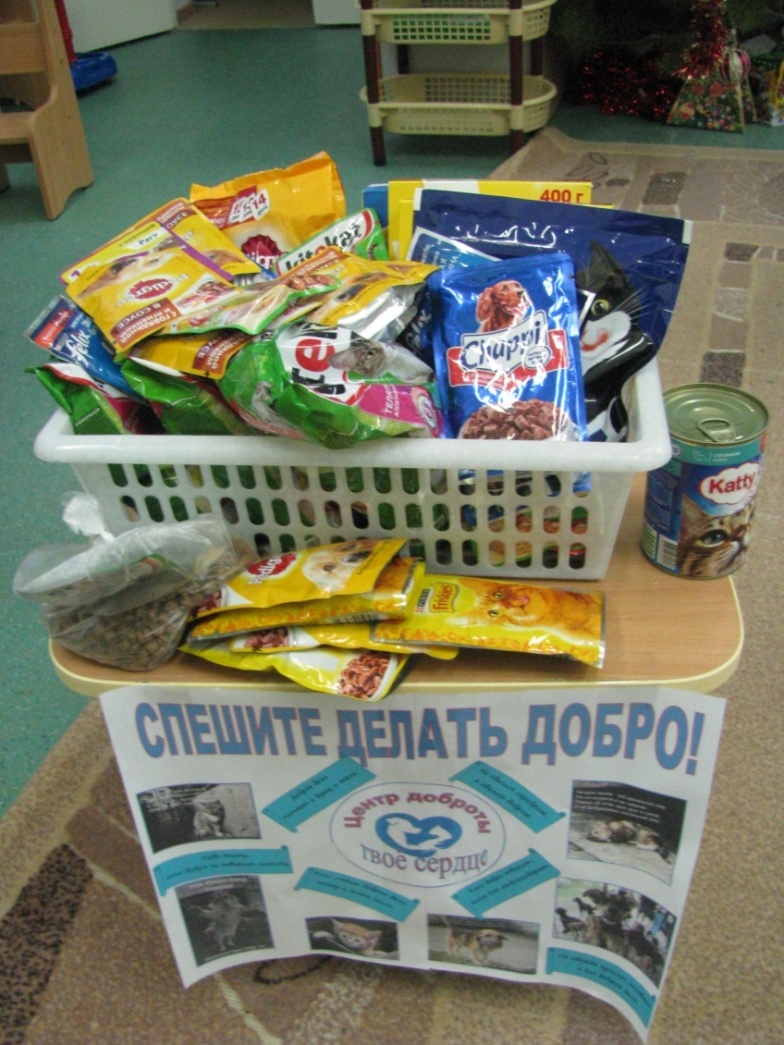 